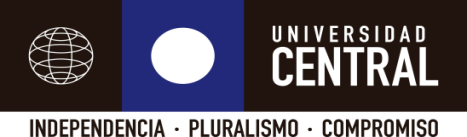 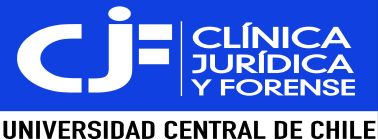 Nº Interno CJF________________.Fecha: Santiago, ____de _________________,20___Ficha de Solicitud y Recepción de DocumentosProfesor/a: ___________________________________________________________________Clínica:       ___________________________________________________________________Estudiante(s): _________________________________________________________________Por medio del presente documento se solicita al sr(a). ____________________________________, los siguientes documentos para la tramitación de su caso. Estos documentos deben ser entregados en la secretaría de la Clínica Jurídica dentro del plazo de 30 días contados desde la solicitud, salvo casos excepcionales visados por el profesor/a. Su no entrega dentro de plazo indicado se entenderá como un desistimiento del patrocinio de la Clínica:__________________                                                                       _______________________  Firma consultante                                                                              Firma Profesor/a/ EstudianteDocumentos a SolicitarFecha solicitudFecha recepción